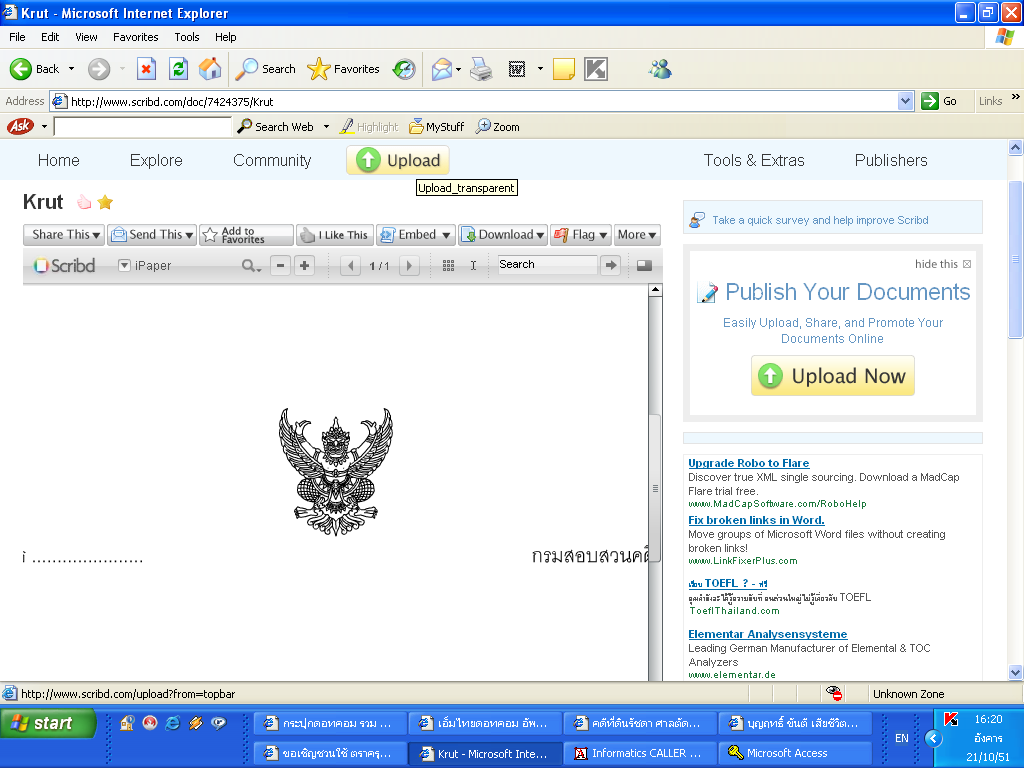 ส่วนราชการ .................................................................................................................................................ที่ อว …………………………………………………	            วันที่ ........................................................เรื่อง  ขอปรับวุฒิเรียน  รองอธิการบดีฝ่าย…………………………………….	ด้วยข้าพเจ้า .............................................................................................................................. วุฒิ (เดิม/ปัจจุบัน) ...................................................................ตำแหน่ง .......................................................   เลขประจำตำแหน่ง .................................... สังกัดภาควิชา/หน่วยงาน ........................................................... คณะ/กอง/สำนัก/ศูนย์ .............................................................................................. มหาวิทยาลัยมหาสารคามเป็น       ข้าราชการพลเรือนในสถาบันอุดมศึกษา	    พนักงานมหาวิทยาลัย  อัตราเงินเดือน ............... บาท ได้ศึกษาวิชา ........................................................... ระดับ ............................ ณ ...............................................  ตั้งแต่ปีการศึกษา ................ ถึงปีการศึกษา .................... และได้รับวุฒิ ............................................... เพิ่มขึ้นตั้งแต่วันที่ ............ เดือน .............................. พ.ศ. ................ ดังรายละเอียดที่ได้แนบมาพร้อมหนังสือนี้			จึงเรียนมาเพื่อโปรดพิจารณาดำเนินการ  						………………………………………………………………               (...............................................................................)หมายเหตุ :	เสนอบันทึกข้อความขอปรับวุฒิผ่านหน่วยงานพร้อมแนบเอกสาร จำนวน 1 ชุด ดังนี้	1. วุฒิการศึกษาที่ขอปรับคุณวุฒิพร้อมรับรองสำเนาถูกต้อง	2.	คำสั่งลาศึกษา ขยายเวลา และคำสั่งกลับเข้าปฏิบัติงาน	3. กรณีสำเร็จการศึกษาจากสถาบันต่างประเทศให้จัดทำ Letter of Authorization ด้วยLetter  of  AuthorizationDate………………………….(ที่อยู่งานทะเบียนมหาวิทยาลัยที่ได้รับอนุมัติให้ลาศึกษา)………………………………………………………..Dear  Sir/Madam :I, the undersigned, hereby authorize the release of my academic records and other related information to the Faculty of ……………………………………. , Mahasarakham University, Maha Sarakham, Province, Thailand  44150, upon request. The Following data is provided as a reference for your office.Name :   ………………………………………………….Matriculation  of  Student  ID  Number :  ……………………………………Degree (s) or  Certificate (s)  or  Diploma :  ………………………………………  Field of Study : ………………………………….Date  of  Admission :  ……………………………..Date  of  Graduation :  ………………………………Thank  you  very  much  for  your  kind  cooperation.Sincerely,(…………………………………………)